Assignments: Sections 4.1-4.3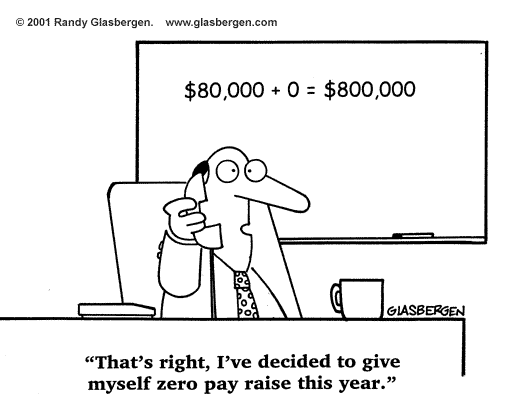 Mr. Miller- PreCalculusDaniel.Miller@hvs.org248-676-8320 ext. 7153www.MrDMillersClassroom.weebly.com***November 4th is the last day of Term 1. It is also the last day to turn in any assignments for Term 1. ****If you miss the test on 11/2, you must take by 11/4!!4.1 p4734.2 p4864.3 p498Wed. 10/191-40 skip 7-1241-69 odd71-76 allThur. 10/201-40 skip 7-1241-69 odd71-76 allFri. 10/215-38 allMon. 10/245-38 allTues. 10/254.2 Worksheet*Start preparing for the Unit Circle Test* Test is FridayWed. 10/261-41 oddThur. 10/2753-60 allFri. 10/28½ DayUnit Circle Test Attempt 1Start: Chapter Review 1-43 oddUnit Circle Test Attempt 1Start: Chapter Review 1-43 oddUnit Circle Test Attempt 1Start: Chapter Review 1-43 oddMon. 10/31Finish Chapter Review 1-43 oddFinish Chapter Review 1-43 oddFinish Chapter Review 1-43 oddTues. 11/1Question & Answer Session for Test 4.1-4.3Unit Circle Test Attempt 2Question & Answer Session for Test 4.1-4.3Unit Circle Test Attempt 2Question & Answer Session for Test 4.1-4.3Unit Circle Test Attempt 2Wed. 11/2Test 4.1-4.3This test contains both calculator allowed and no calculator allowed portionsTest 4.1-4.3This test contains both calculator allowed and no calculator allowed portionsTest 4.1-4.3This test contains both calculator allowed and no calculator allowed portions